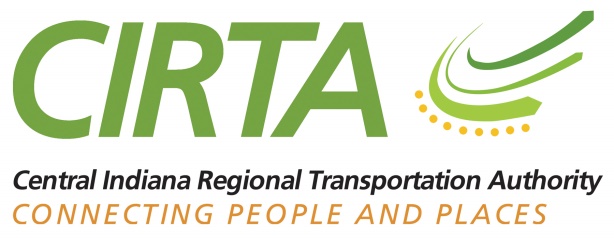 Central Indiana Regional Transportation Authority (CIRTA)June 15, 2021, 9:00am-11:00amIn-person only meeting held at Whitestown Municipal Complex, 6210 Veterans Drive, Whitestown, IN 46075The Executive Committee meeting was called to order at 9:10am and all in attendance exited the room. 
Board meeting was called to order at 9:34am by M. Richards. IntroductionsM. Richards began introductions around the room and ensured a quorum was present.Resolution #2021-06-15-01 – Adoption of Consent AgendaR. Waggoner made a motion to accept the consent agenda items.  J. Bridges seconded. No oppositions, the motion was carried. Resolution #2021-06-15-02 – Resolution to approve payment to Altman, Pointdexter and Wyatt, LLC for legal services performed for June 2021J. Bridges made a motion to approve this resolution.  D. Adams seconded.  C. Altman abstained. No oppositions, the motion was carried. Resolution #2021-06-15-03 – Resolution regarding Central Indiana Regional Transportation Authority (CIRTA) request for approval of the adoption of board meeting additions and modifications per HEA1437 guidelines.A. Poindexter responded with information about the hybrid adoption of rules that will allow meetings to have in-person and electronical attendance at meetings. She went on to explain that a person will not be able to vote every time if they do not appear in person for meetings and board cannot vote on the budget on zoom. Member must be seen and heard on call to be counted.J.Bridges inquired about the percent you need to be in person to which A.Pointdexter responded 50%. J.Bridges confirmed that you must be in position to be heard and seen if electronically attending and A. Pointdexter confirmed this.L. Sanders made a motion to approve this resolution.  L. Hesson seconded.  No oppositions, the motion was carried. Resolution # 2021-06-15-04 Resolution for CIRTA authorization for salary increase/salary adjustment for Executive Director based upon performance review.M.Richards explained that J.Seber was hired in September 2020 into which an agreement was made to review his salary upon 6 months of employment. Mark explained that he has exceeded expectations and recommended that his new salary be retroactive to his 6-month mark. L.Hesson agreed that he has done a great job, and all are very pleased and believes it is justified to increase his salary by $15,000 yearly. J.Bridges explained he is in favor of the increase as John is always looking for ways to save money and expand services.D. Adams expressed thankfulness and approval as CIRTA focuses on his small county as much as bigger counties.N.Messer expressed support of the salary increase.M.Richards expressed the importance of taking care of employees and salary increase is one way.C.Altman expressed concerns about use of language and wanted to ensure that it was a salary adjustment and not raise as that would be a much higher raise than is expected for CIRTA employees.M.Moody also expressed concern about this becoming common practice for raises.R. Waggoner abstained from vote, C. Altman opposed, all others in favor of motion.Executive Update from John SeberIntroduced new employees Shelly King, Mohammad Khan, and Rodney Bussell. He expressed thankfulness to employee’s passion and commitment to the cause of CIRTA. Whitestown and Plainfield Connectors are being evaluated for new routes and request for bids will go out in July. They will be a 1 year with 2-year extensions for flexibility. Progress is being made on technology components being evaluated. The Bridgeport Shelter was unveiled last week and will help provide better safety to riders. A grant for Hamilton County to connect to Indianapolis has been completed and turned in. Financials are in a much better place. Legislative Update from Rick CockrumR. Cockrum expressed that it was a frustrating session as not everyone was in the same room, and it was hard to communicate with others. They will still be in session till November. L. Hesson asked if Rick will let CIRTA know in December if anything will impact CIRTA and he replied he would. Public Relations from Jen ThomasJ.Thomas explained that they had been working with Commuter Connect team on communications tools and how to connect with employers. She explained that a retreat was held to address questions and create opportunities. They did some co-branding work with INDOT about construction as well. Commuter Connect Update from Jen GebhardJ.Gebhard explained that the team is getting out more in the community and engaging with employers as well as attending several community events this summer. The very first vanpool that is completely new since COVID was formed and goes from Indy to Heartland Automotive in Greencastle and a new one is forming currently with APTIV coming from Kokomo to Carmel. The in-person car free event will be September 22nd this year downtown and in Carmel. Currently the web traffic is increasing with on average 21 new users each day. The Bike Guide Program has been well received with 21 people matched and 15 new volunteers being trained.Mobility Management Update from Mohammad KhanSouth Plainfield – Royal Transportation ridership for May 2021 was 953 riders vs. previous month of April 2021 showing 1,072 riders with a decrease in ridership of 11.1% in ridership.North Plainfield-Royal Transportation ridership for May 2021 was 157 riders vs. previous month of April 2021 showing 153 riders with an increase of 2.6% in ridership.Whitestown-Miller Transportation ridership for May 2021 was 371 riders vs. previous month of April 2021 of 349 riders with an increase of 6.3% in ridership.AdjournmentMotion to adjourn meeting by M.Moody and seconded by L.Hesson  at 10:26am. All in attendance agreed. J.Gebhard explained that next meeting will be held August17 with details to come likely to be held at Hamilton County Judicial Center. She extended an offer for other locations and rotations of location from board members. Board Members Present:Board Members Present:Board Members Not PresentCIRTA Staff Members PresentCam StarnesChristine AltmanMark RichardsJerry BridgesJohn SeberShelly KingDan WooLinda Sanders  Greg HennekeJennifer GebhardRobert WaggonerMarty Moody  Andy CookMohammad KhanLarry HessonNathan MesserSarah TroutmanDon AdamsMolly Oliver